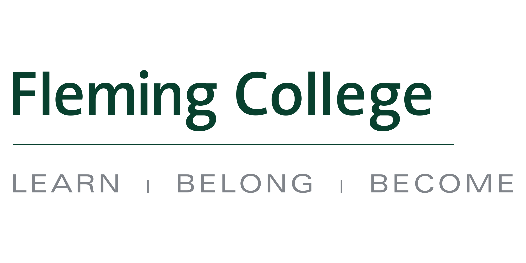 Attendees: 	Trish Schneider, Jo-Anne Green, Karrie MacMurray, Mary-Anne Hoggarth, Kristi Kerford, Mark Gray, Maureen Adamson, Deanna Jacobs, Brad Hodgson, Ashley SafarGuests:	Carrie Truman, Kylie Fox, Terry Williams, Nick Duley, Carol KelseyRecorder:	Cindy English Regrets:	Nancy Marsden-Fox, Shirley WilliamsAgenda Ref.Key Points/SpeakerAction Items1.0Acknowledging the Territory - Trish Schneider2.0Welcome and Smudge - Ashley Safar3.0Call to Order 1:06 pmBrief Introductions - Members and GuestsChair’s Remarks Trish briefly discussed plans for this year’s meetings:December- new format possibly in the new Indigenous Lounge, dinner/feastFebruary - Interactive meeting April – TBDpossibility of switching times and locations to better accommodate external membersVolunteer Opportunity- Older Adult in the Community https://department.flemingcollege.ca/aec/news-activities/Fleming College President - RemarksConflict of Interest Items4.0IEC Meeting Minutes – April 12, 2018Motioned to approve by Brad HodgsonSeconded by Karrie MacMurrayIEC Meeting Agenda – September 20, 2018Motioned to approve by Jo-Anne Green
Seconded by Brad Hodgson5.0Indigenous Education Protocol - Review of 3-year work planPresenters:Dean- Carol KelseyMarketing/Recruitment – Carrie Truman/Kylie FoxIndigenous Student Services – Mark GrayHuman Resources – Nick DuleyPhysical Resources – Terry WilliamsHighlights:IEP Summary Power Point Presentation Both of these can be found on the IEC website: https://department.flemingcollege.ca/aec/2015-2016-meeting-dates/archives/september-2018-meeting-package/5.0Discussion/Suggestions:mandatory Indigenous Awareness Training available, similar to WHMIS or Accessibility trainingconsider becoming a APSIP member and explore partnering with Trent Suggestion reviewresearch Fanshawe College as a model for self id, model, reporting etc.IEC rep to sit on hiring committeesShare Traditional Knowledge Holders process and compensation structure to make it consistent within the community. See link for details. https://department.flemingcollege.ca/vpa/indigenous-education/share-traditional-knowledge/Human Resources to investigate training optionsIndigenous Student Services will continue to work with Trent on partnership and long-term goal is to be a APSIP memberIndigenous Student Services will follow up with Fanshawe to learn moreHuman Resources to follow upCindy English to provide to Mary Ann Hoggarth and info included in minutes6.0IEC External Member – DiscussionTrish Schneider to debrief with College staffMeeting Adjourned for Internal members at           2:22 pm             